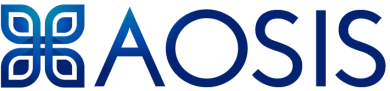 SUBMISSION COMPLIANCE CHECKLIST: OBSERVATIONAL, COHORT, CASE CONTROLLED, QUESTIONNAIRE BASED, CROSS-SECTIONAL STUDIESDOCUMENT VERSION 07 MAY 2020Ensure your manuscript complies with author guidelines by completing this SUBMISSION COMPLIANCE CHECKLIST, ensure to report the corresponding page number. Submit the completed form on the journal website during the manuscript submission process (Step 4).SUBMISSION COMPLIANCE CHECKLIST: OBSERVATIONAL, COHORT, CASE CONTROLLED, QUESTIONNAIRE BASED, CROSS-SECTIONAL STUDIESDOCUMENT VERSION 07 MAY 2020Ensure your manuscript complies with author guidelines by completing this SUBMISSION COMPLIANCE CHECKLIST, ensure to report the corresponding page number. Submit the completed form on the journal website during the manuscript submission process (Step 4).SUBMISSION COMPLIANCE CHECKLIST: OBSERVATIONAL, COHORT, CASE CONTROLLED, QUESTIONNAIRE BASED, CROSS-SECTIONAL STUDIESDOCUMENT VERSION 07 MAY 2020Ensure your manuscript complies with author guidelines by completing this SUBMISSION COMPLIANCE CHECKLIST, ensure to report the corresponding page number. Submit the completed form on the journal website during the manuscript submission process (Step 4).SUBMISSION COMPLIANCE CHECKLIST: OBSERVATIONAL, COHORT, CASE CONTROLLED, QUESTIONNAIRE BASED, CROSS-SECTIONAL STUDIESDOCUMENT VERSION 07 MAY 2020Ensure your manuscript complies with author guidelines by completing this SUBMISSION COMPLIANCE CHECKLIST, ensure to report the corresponding page number. Submit the completed form on the journal website during the manuscript submission process (Step 4).SUBMISSION COMPLIANCE CHECKLIST: OBSERVATIONAL, COHORT, CASE CONTROLLED, QUESTIONNAIRE BASED, CROSS-SECTIONAL STUDIESDOCUMENT VERSION 07 MAY 2020Ensure your manuscript complies with author guidelines by completing this SUBMISSION COMPLIANCE CHECKLIST, ensure to report the corresponding page number. Submit the completed form on the journal website during the manuscript submission process (Step 4).SUBMISSION COMPLIANCE CHECKLIST: OBSERVATIONAL, COHORT, CASE CONTROLLED, QUESTIONNAIRE BASED, CROSS-SECTIONAL STUDIESDOCUMENT VERSION 07 MAY 2020Ensure your manuscript complies with author guidelines by completing this SUBMISSION COMPLIANCE CHECKLIST, ensure to report the corresponding page number. Submit the completed form on the journal website during the manuscript submission process (Step 4).Was a statistician involved in this study?Was a statistician involved in this study?Was a statistician involved in this study?  Yes  No N/AConsultation only?Consultation only?Consultation only?  Yes  No N/AWas a statistician involved in data management?Was a statistician involved in data management?Was a statistician involved in data management?  Yes  No N/AStatistician’s name:Statistician’s name:Statistician’s name:Statistician’s affiliated institution:Statistician’s affiliated institution:Statistician’s affiliated institution:Statistician’s qualifications:Statistician’s qualifications:Statistician’s qualifications:COMPLIANCE CRITERIACOMPLIANCE CRITERIACOMPLIANCE CRITERIACOMPLIANCE CRITERIACOMPLIANCE CRITERIACOMPULSARY SECTION TO COMPLETESECTION/TOPIC#CHECKLIST ITEMCHECKLIST ITEMCHECKLIST ITEMREPORTED ON PAGE #TITLETitle1Indicate the study’s design with a commonly used term in the title.Indicate the study’s design with a commonly used term in the title.Indicate the study’s design with a commonly used term in the title.ABSTRACTStructured summary2Provide in the abstract an informative and balanced summary of what was done and what was found.Provide in the abstract an informative and balanced summary of what was done and what was found.Provide in the abstract an informative and balanced summary of what was done and what was found.INTRODUCTIONBackground/rationale3Explain the scientific background and rationale for the investigation being reported.Explain the scientific background and rationale for the investigation being reported.Explain the scientific background and rationale for the investigation being reported.Objectives4State specific objectives, including any prespecified hypotheses.State specific objectives, including any prespecified hypotheses.State specific objectives, including any prespecified hypotheses.METHODSStudy design5Present key elements of study design early in the paper.Present key elements of study design early in the paper.Present key elements of study design early in the paper.Setting6Describe the setting, locations, and relevant dates, including periods of recruitment, exposure, follow-up, and data collection.Describe the setting, locations, and relevant dates, including periods of recruitment, exposure, follow-up, and data collection.Describe the setting, locations, and relevant dates, including periods of recruitment, exposure, follow-up, and data collection.Participants7(a) Cohort study—Give the eligibility criteria, and the sources and methods of selection of participants. Describe methods of follow-up.Case-control study—Give the eligibility criteria, and the sources and methods of case ascertainment and control selection. Give the rationale for the choice of cases and controls.Cross-sectional study—Give the eligibility criteria, and the sources and methods of selection of participants.(a) Cohort study—Give the eligibility criteria, and the sources and methods of selection of participants. Describe methods of follow-up.Case-control study—Give the eligibility criteria, and the sources and methods of case ascertainment and control selection. Give the rationale for the choice of cases and controls.Cross-sectional study—Give the eligibility criteria, and the sources and methods of selection of participants.(a) Cohort study—Give the eligibility criteria, and the sources and methods of selection of participants. Describe methods of follow-up.Case-control study—Give the eligibility criteria, and the sources and methods of case ascertainment and control selection. Give the rationale for the choice of cases and controls.Cross-sectional study—Give the eligibility criteria, and the sources and methods of selection of participants.Participants7(b) Cohort study—For matched studies, give matching criteria and number of exposed and unexposed.Case-control study—For matched studies, give matching criteria and the number of controls per case.(b) Cohort study—For matched studies, give matching criteria and number of exposed and unexposed.Case-control study—For matched studies, give matching criteria and the number of controls per case.(b) Cohort study—For matched studies, give matching criteria and number of exposed and unexposed.Case-control study—For matched studies, give matching criteria and the number of controls per case.Variables8*Clearly define all outcomes, exposures, predictors, potential confounders, and effect modifiers. Give diagnostic criteria, if applicable.Clearly define all outcomes, exposures, predictors, potential confounders, and effect modifiers. Give diagnostic criteria, if applicable.Clearly define all outcomes, exposures, predictors, potential confounders, and effect modifiers. Give diagnostic criteria, if applicable.Data sources/ measurement9For each variable of interest, give sources of data and details of methods of assessment (measurement). Describe comparability of assessment methods if there is more than one group.For each variable of interest, give sources of data and details of methods of assessment (measurement). Describe comparability of assessment methods if there is more than one group.For each variable of interest, give sources of data and details of methods of assessment (measurement). Describe comparability of assessment methods if there is more than one group.Bias10Describe any efforts to address potential sources of bias.Describe any efforts to address potential sources of bias.Describe any efforts to address potential sources of bias.Study size11Explain how the study size was arrived at.Explain how the study size was arrived at.Explain how the study size was arrived at.Quantitative variables12Explain how quantitative variables were handled in the analyses. If applicable, describe which groupings were chosen and why.Explain how quantitative variables were handled in the analyses. If applicable, describe which groupings were chosen and why.Explain how quantitative variables were handled in the analyses. If applicable, describe which groupings were chosen and why.Statistical methods13(a) Describe all statistical methods, including those used to control for confounding.(a) Describe all statistical methods, including those used to control for confounding.(a) Describe all statistical methods, including those used to control for confounding.Statistical methods13(b) Describe any methods used to examine subgroups and interactions.(b) Describe any methods used to examine subgroups and interactions.(b) Describe any methods used to examine subgroups and interactions.Statistical methods13(c) Explain how missing data were addressed.(c) Explain how missing data were addressed.(c) Explain how missing data were addressed.Statistical methods13(d) Cohort study—If applicable, explain how loss to follow-up was addressedCase-control study—If applicable, explain how matching of cases and controls was addressedCross-sectional study—If applicable, describe analytical methods taking account of sampling strategy(d) Cohort study—If applicable, explain how loss to follow-up was addressedCase-control study—If applicable, explain how matching of cases and controls was addressedCross-sectional study—If applicable, describe analytical methods taking account of sampling strategy(d) Cohort study—If applicable, explain how loss to follow-up was addressedCase-control study—If applicable, explain how matching of cases and controls was addressedCross-sectional study—If applicable, describe analytical methods taking account of sampling strategyStatistical methods13(e) Describe any sensitivity analyses(e) Describe any sensitivity analyses(e) Describe any sensitivity analysesRESULTSParticipants13*(a) Report numbers of individuals at each stage of study—eg numbers potentially eligible, examined for eligibility, confirmed eligible, included in the study, completing follow-up, and analysed.(a) Report numbers of individuals at each stage of study—eg numbers potentially eligible, examined for eligibility, confirmed eligible, included in the study, completing follow-up, and analysed.(a) Report numbers of individuals at each stage of study—eg numbers potentially eligible, examined for eligibility, confirmed eligible, included in the study, completing follow-up, and analysed.Participants13*(b) Give reasons for non-participation at each stage.(b) Give reasons for non-participation at each stage.(b) Give reasons for non-participation at each stage.Participants13*(c) Consider use of a flow diagram.(c) Consider use of a flow diagram.(c) Consider use of a flow diagram.Descriptive data14*(a) Give characteristics of study participants (eg demographic, clinical, social) and information on exposures and potential confounders.(a) Give characteristics of study participants (eg demographic, clinical, social) and information on exposures and potential confounders.(a) Give characteristics of study participants (eg demographic, clinical, social) and information on exposures and potential confounders.Descriptive data14*(b) Indicate number of participants with missing data for each variable of interest.(b) Indicate number of participants with missing data for each variable of interest.(b) Indicate number of participants with missing data for each variable of interest.Descriptive data14*(c) Cohort study—Summarise follow-up time (eg, average and total amount)(c) Cohort study—Summarise follow-up time (eg, average and total amount)(c) Cohort study—Summarise follow-up time (eg, average and total amount)Outcome data15*Cohort study—Report numbers of outcome events or summary measures over timeCohort study—Report numbers of outcome events or summary measures over timeCohort study—Report numbers of outcome events or summary measures over timeOutcome data15*Case-control study—Report numbers in each exposure category, or summary measures of exposureCase-control study—Report numbers in each exposure category, or summary measures of exposureCase-control study—Report numbers in each exposure category, or summary measures of exposureOutcome data15*Cross-sectional study—Report numbers of outcome events or summary measuresCross-sectional study—Report numbers of outcome events or summary measuresCross-sectional study—Report numbers of outcome events or summary measuresMain results16(a) Give unadjusted estimates and, if applicable, confounder-adjusted estimates and their precision (eg, 95% confidence interval). Make clear which confounders were adjusted for and why they were included.(a) Give unadjusted estimates and, if applicable, confounder-adjusted estimates and their precision (eg, 95% confidence interval). Make clear which confounders were adjusted for and why they were included.(a) Give unadjusted estimates and, if applicable, confounder-adjusted estimates and their precision (eg, 95% confidence interval). Make clear which confounders were adjusted for and why they were included.Main results16(b) Report category boundaries when continuous variables were categorized.(b) Report category boundaries when continuous variables were categorized.(b) Report category boundaries when continuous variables were categorized.Main results16(c) If relevant, consider translating estimates of relative risk into absolute risk for a meaningful time period.(c) If relevant, consider translating estimates of relative risk into absolute risk for a meaningful time period.(c) If relevant, consider translating estimates of relative risk into absolute risk for a meaningful time period.Other analyses17Report other analyses done—eg analyses of subgroups and interactions, and sensitivity analyses.Report other analyses done—eg analyses of subgroups and interactions, and sensitivity analyses.Report other analyses done—eg analyses of subgroups and interactions, and sensitivity analyses.DISCUSSIONKey results18Summarise key results with reference to study objectives.Summarise key results with reference to study objectives.Summarise key results with reference to study objectives.Limitations19Discuss limitations of the study, taking into account sources of potential bias or imprecision. Discuss both direction and magnitude of any potential biasDiscuss limitations of the study, taking into account sources of potential bias or imprecision. Discuss both direction and magnitude of any potential biasDiscuss limitations of the study, taking into account sources of potential bias or imprecision. Discuss both direction and magnitude of any potential biasInterpretation20Give a cautious overall interpretation of results considering objectives, limitations, multiplicity of analyses, results from similar studies, and other relevant evidence.Give a cautious overall interpretation of results considering objectives, limitations, multiplicity of analyses, results from similar studies, and other relevant evidence.Give a cautious overall interpretation of results considering objectives, limitations, multiplicity of analyses, results from similar studies, and other relevant evidence.Generalisability21Discuss the generalisability (external validity) of the study results.Discuss the generalisability (external validity) of the study results.Discuss the generalisability (external validity) of the study results.ACKNOWLEDGEMENTAcknowledgements22The acknowledgement section follows the conclusions section and addresses formal, required statements of gratitude and required disclosures. It includes listing those who contributed to the work but did not meet authorship criteria, with the corresponding description of the contribution.The acknowledgement section follows the conclusions section and addresses formal, required statements of gratitude and required disclosures. It includes listing those who contributed to the work but did not meet authorship criteria, with the corresponding description of the contribution.The acknowledgement section follows the conclusions section and addresses formal, required statements of gratitude and required disclosures. It includes listing those who contributed to the work but did not meet authorship criteria, with the corresponding description of the contribution.Competing interests23This section should list specific competing interests associated with any of the authors, potential sources of influence or perceived influence on the study conduct and conclusions; how these were managed.This section should list specific competing interests associated with any of the authors, potential sources of influence or perceived influence on the study conduct and conclusions; how these were managed.This section should list specific competing interests associated with any of the authors, potential sources of influence or perceived influence on the study conduct and conclusions; how these were managed.Author contributions24All authors must meet the criteria for authorship as outlined in the authorship policy and author contribution statement policies.All authors must meet the criteria for authorship as outlined in the authorship policy and author contribution statement policies.All authors must meet the criteria for authorship as outlined in the authorship policy and author contribution statement policies.Funding25Sources of funding and other support; role of funders in data collection, interpretation, and reporting.Sources of funding and other support; role of funders in data collection, interpretation, and reporting.Sources of funding and other support; role of funders in data collection, interpretation, and reporting.Data availability statement26Guide readers where the data associated with a paper is available, and under what conditions the data can be accessed.Guide readers where the data associated with a paper is available, and under what conditions the data can be accessed.Guide readers where the data associated with a paper is available, and under what conditions the data can be accessed.Disclaimer27A statement that the views expressed in the submitted article are his or her own and not an official position of the institution or funder.A statement that the views expressed in the submitted article are his or her own and not an official position of the institution or funder.A statement that the views expressed in the submitted article are his or her own and not an official position of the institution or funder.*Give information separately for cases and controls in case-control studies and, if applicable, for exposed and unexposed groups in cohort and cross-sectional studies. Note: An Explanation and Elaboration article discusses each checklist item and gives methodological background and published examples of transparent reporting. The STROBE checklist is best used in conjunction with this article (freely available on the Web sites of PLoS Medicine at http://www.plosmedicine.org/, Annals of Internal Medicine at http://www.annals.org/, and Epidemiology at http://www.epidem.com/). Information on the STROBE Initiative is available at www.strobe-statement.org.*Give information separately for cases and controls in case-control studies and, if applicable, for exposed and unexposed groups in cohort and cross-sectional studies. Note: An Explanation and Elaboration article discusses each checklist item and gives methodological background and published examples of transparent reporting. The STROBE checklist is best used in conjunction with this article (freely available on the Web sites of PLoS Medicine at http://www.plosmedicine.org/, Annals of Internal Medicine at http://www.annals.org/, and Epidemiology at http://www.epidem.com/). Information on the STROBE Initiative is available at www.strobe-statement.org.*Give information separately for cases and controls in case-control studies and, if applicable, for exposed and unexposed groups in cohort and cross-sectional studies. Note: An Explanation and Elaboration article discusses each checklist item and gives methodological background and published examples of transparent reporting. The STROBE checklist is best used in conjunction with this article (freely available on the Web sites of PLoS Medicine at http://www.plosmedicine.org/, Annals of Internal Medicine at http://www.annals.org/, and Epidemiology at http://www.epidem.com/). Information on the STROBE Initiative is available at www.strobe-statement.org.*Give information separately for cases and controls in case-control studies and, if applicable, for exposed and unexposed groups in cohort and cross-sectional studies. Note: An Explanation and Elaboration article discusses each checklist item and gives methodological background and published examples of transparent reporting. The STROBE checklist is best used in conjunction with this article (freely available on the Web sites of PLoS Medicine at http://www.plosmedicine.org/, Annals of Internal Medicine at http://www.annals.org/, and Epidemiology at http://www.epidem.com/). Information on the STROBE Initiative is available at www.strobe-statement.org.*Give information separately for cases and controls in case-control studies and, if applicable, for exposed and unexposed groups in cohort and cross-sectional studies. Note: An Explanation and Elaboration article discusses each checklist item and gives methodological background and published examples of transparent reporting. The STROBE checklist is best used in conjunction with this article (freely available on the Web sites of PLoS Medicine at http://www.plosmedicine.org/, Annals of Internal Medicine at http://www.annals.org/, and Epidemiology at http://www.epidem.com/). Information on the STROBE Initiative is available at www.strobe-statement.org.*Give information separately for cases and controls in case-control studies and, if applicable, for exposed and unexposed groups in cohort and cross-sectional studies. Note: An Explanation and Elaboration article discusses each checklist item and gives methodological background and published examples of transparent reporting. The STROBE checklist is best used in conjunction with this article (freely available on the Web sites of PLoS Medicine at http://www.plosmedicine.org/, Annals of Internal Medicine at http://www.annals.org/, and Epidemiology at http://www.epidem.com/). Information on the STROBE Initiative is available at www.strobe-statement.org.